
ROUNDTABLE MEETING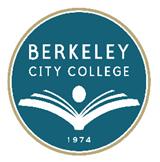 AGENDAMonday, May 13, 201312:10 pm – 1:30 pmBCC Conference Room 451A/BChair:  Debbie Budd, PresidentTime	Topic	Lead12:10 pm – 12:15 pm	Agenda Review		Debbie Budd
12:15 pm – 1:05 pm	Review of Goals and Accomplishments		All1:05 pm – 1:15 pm	Highlights/Successes - This Year’s Roundtable Meetings	All		Suggestions for Moving Forward and Planning for Next Year1:15 pm – 1:20 pm	President’s Award – Nomination Form and Timeline	Debbie Budd1:20 pm – 1:30 pm	End of Year Wrap-up						All1:30 pm	Adjourn~ Roundtable meetings are open to the college community ~
***********
Above times and/or topics are subject to changeOur Mission:  Berkeley City College’s mission is to promote student success, to provide our diverse communitywith educational opportunities, and to transform lives.Our Vision:  Berkeley City College is a premier, diverse, student-centered learning community, dedicated to academic excellence, collaboration, innovation and transformation.